         Straßwalchen, am 02.01.2024 Einladungzu denHerren Asphaltturnieren 2024Termine:	Freitag,   08. März 	  2 x 9 Mannschaften,	 Beginn 18:30 UhrSamstag, 09. März	  max. 15 Mannschaften,	 Beginn: 08:00 UhrMeldung:	jeweils 30 Minuten vor BeginnOrt:		Stocksporthalle StraßwalchenModus:	IER 6 KehrenStartgeld:	35,-- €uroPreise:		jeweils 1/3 der startenden Mannschaften  Anmeldung:	schriftlich an:  EV Straßwalchen, 5204 Straßwalchen, Westbahnstraße 4		oder per e-mail: email@ev-strasswalchen.at		oder über Homepage:www.ev-strasswalchen.at  „Veranstaltungen“Starterliste:	im Internet unter ev-strasswalchen.at abrufbarMeldeschluss:	jeweils 3 Tage vor TurnierbeginnSchiedsrichter: 	wird vom Verein gestelltWettkampleitung:	EV StraßwalchenHaftung:	Der Veranstalter übernimmt keinerlei Haftung für Unfälle jeglicher Art auf      dem Gelände der StocksportanlageMannschaften die gemeldet haben und nicht erscheinen, sind zur Zahlung des Startgeldes verpflichtet.Der EV Straßwalchen würde sich über eine Teilnahme ihres Vereines freuen.Wir wünschen den teilnehmenden Mannschaften sportlichen Erfolg und eine unfallfreieAn- und Abreise.Mit sportlichem GrußLoibichler FranzObmannJede(r) Teilnehmer(in) an obigem Wettbewerb erklärt mit der Anmeldung sein/ihrEinverständnis, dass die wettkampf- und personenbezogenen Daten (Vor- undNachname, Vereinszugehörigkeit, erzielte Ergebnisse) den Medien (z. B.: Printmedien,Online Dienste, TV- und Radioanstalten) vom Veranstalter bzw. Durchführer zurVerfügung gestellt werden dürfen. Diese Erklärung umfasst auch die Veröffentlichungvon Ergebnislisten, Wettkampfbildern, Sieger- und Mannschaftsfotos sowie Videos aufOnline Plattformen.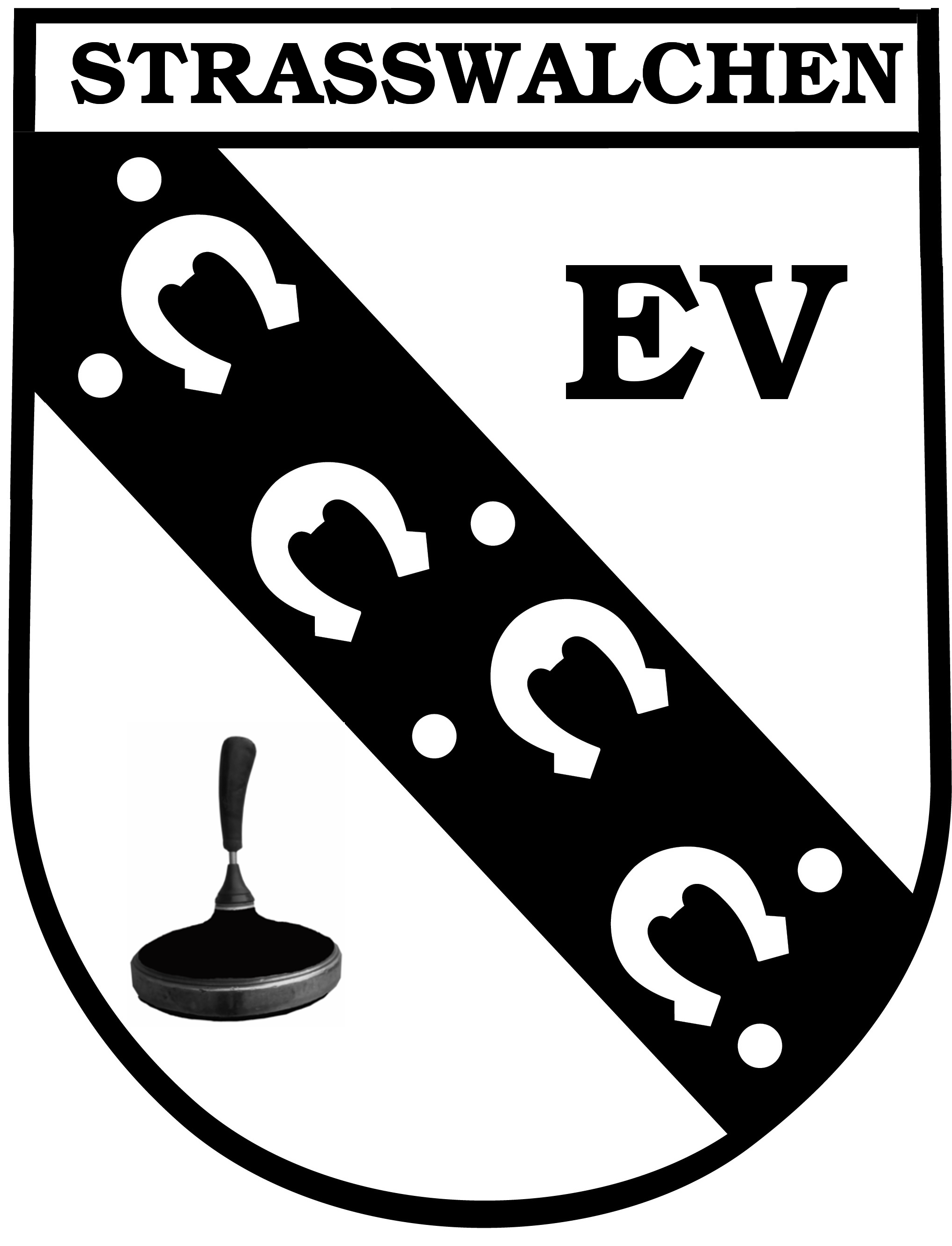 Eisschützenverein StraßwalchenEisschützenverein StraßwalchenEisschützenverein StraßwalchenEisschützenverein StraßwalchenA5204 StraßwalchenA5204 StraßwalchenWestbahnstraße 4Homepage :www.ev-strasswalchen.at Telefon + Fax 06215/20060Mail:email@ev-strasswalchen.atZVR-Zahl : 536372664